CURRICULUM VITAE                                                                 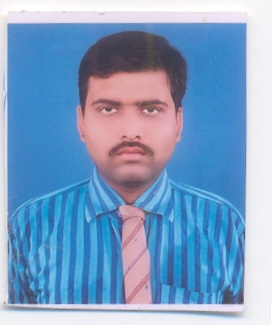 SUMAN ROY                                                                                        CAREER OBJECTIVES Looking for a responsible position in a leading organization as assignment that holds challenge, promise responsibility with good prospects and career growth. MY STRENGTH Discipline self confidence, ready to accept challenge. ACADEMIC QUALIFICATION * Secondary W.B.B.S.E. 1995 * Higher Secondary W.B.C.H.S.E. 1997  Bachelor of hospital management 2000Master of Hospital Administration 2003																			TECHNICAL QUALIFICATION Advance Diploma in Networking Technology & Management from Aptech Camac St. CALCUTTA. Course from Informatics certified software developer.  PROFESSIONAL EXPERIENCE2000 January to 2004February General Manager in Care Hospital Pvt.Ltd 
 2004 March to2012 Nov COO in CHARNOCK HOSSPITAL(180 Beds)2012 December   to 2014 July project director Ohio hospital (200 Beds)2014 July to CAO Patel hospital JOB PROFILE Daily Administration *( Round Staff duty roster, Salary sheet) Coordinating and resolving all operational issue Corporate Relation (tie-up various corporate, maintain billing procedure & collection)Improve patient care management Improve housekeeping & Floor managementImprove Front office managementInternal design and layout of the services, and departments including placement of equipment & furniture for smooth workingDetermining the need and selection of furniture & fixtures.Determining the need for and selection of medical and non-medical equipment, medico-technical analysis (particularly medical equipment), their price analysis, price negotiations and in performance (uptime) & maintenance service contracts etc.Developing manpower team including medical consultants by searching, selecting senior Medical and senior Administrative Staff including:Renovated hospital design    Mediclaim (TPA tie-up maintain billing procedure & collection)  Conceptual planning & feasibility study Medical & utility evaluation selection and installation Computer system and software Licenses and clinical collaboration Staff training and documentation Developing  Market & Marketing Policy Finance & Purchase inputs Medicine purchaseEstablishment G.N.M & B.sc collage Establishment new medical collage & dental collage ,paramedical collageImplementation & Complete Centre Management (arrange OPD & IPD consultants for various streams, RMO, Technician for Pathology, radiology, dialysis, OT, GNM & ANM nurse etc. Public relation & Mediaplaning.Accreditation  procedure (JCI, NABH, NABL, ISO 9001)Developing SOPs, Policies, Tariffs, etc.Operational and Retainer Management CHospital Management Information System CommissioningDue Diligence ServicesStrategyOver all monitoring hospital systemPERSONAL PROFILE 
Father's Name : Sri Subhas Roy  Date of Birth : 01/01/1979  Gender : Male  Nationality : Indian  Religion : Hinduism  Marital Status : Married  Language Known : Hindi, English & Bengali  Hobbies : Listening Music, Reading Books, Marking  friends, Marketing. 
 Ref Dr .Dr prashanta harma(DIRECTORE OHIO hospitalContact no 09051176107COMMUNICATION 
Address : 171/1, Nutangram Road (Saheb Bagan) Post - Shyamnagar, Dist.-24 Pgs (N) W.B. 
 Contact Number : 09872373584,09876923286Date: 								SignatureDevelop systems for their maximum available time for the hospital and optimum utilizationTerms and conditions for Medical consultants of different specialties.Compensation and incentive packages for various categories of professional services.